								Toruń,7 września 2023 roku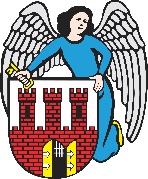     Radny Miasta Torunia        Piotr Lenkiewicz								Sz. Pan								Michał Zaleski								Prezydent Miasta ToruniaWNIOSEKPowołując się na § 18 Statutu Rady Miasta Torunia w nawiązaniu do § 36 ust. 4 Regulaminu Rady Miasta Torunia zwracam się do Pana Prezydenta z wnioskiem:- o przeprowadzenie prac porządkowych na ul. Włocławskiej (równolegle do ul. Łódzkiej) w celu usunięcia chwastów z części chodnikaUZASADNIENIEOtrzymuję informację od mieszkańców wraz z dokumentacją (załącznik) że na ul. Włocławskiej niezbędne jest przeprowadzanie prac porządkowych polegających na usunięciu zarastających chwastów w celu przywrócenia pełnej szerokości chodnika. Proszę o podjęcie stosownych prac.                                                                         /-/ Piotr Lenkiewicz										Radny Miasta ToruniaZał. 1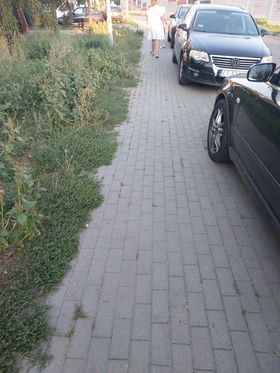 